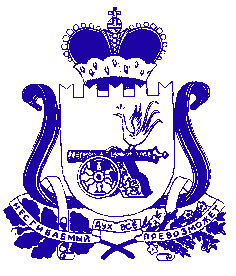 СОВЕТ ДЕПУТАТОВ  СНЕГИРЕВСКОГО СЕЛЬСКОГО ПОСЕЛЕНИЯШУМЯЧСКОГО РАЙОНА СМОЛЕНСКОЙ ОБЛАСТИРЕШЕНИЕ19 августа 2019 года                                                                            №19 В целях приведения Устава Снегиревского сельского поселения Шумячского района Смоленской области (в редакции решений Совета депутатов Снегиревского сельского поселения Шумячского района Смоленской области от 11.04.2006 №25, от 27.07.2007 №15, от 28.12.2007 №40, от 22.04.2008 №17, от 10.12.2008 №34, от 15.05.2009 №17, от 15.09.2010 № 24, от 02.04.2012  №5, 14.01.2015 №1, от 30.03.2016 №10 от 17 июля 2017№13, 22.06.2018 №23) в соответствие с нормами Федерального закона от 6 октября 2003 года №131-ФЗ «Об общих принципах организации местного самоуправления в Российской Федерации» (с изменениями и дополнениями) Совет депутатов Снегиревского сельского поселения Шумячского района Смоленской областиРешил:1.Внести в Устав Снегиревского сельского поселения Шумячского района Смоленской области (в редакции решений Совета депутатов Снегиревского сельского поселения Шумячского района Смоленской области от 11.04.2006 №25, от 27.07.2007 №15, от 28.12.2007 №40, от 22.04.2008 №17, от 10.12.2008 №34, от 15.05.2009 №17, от 15.09.2010 №24, от 02.04.2012 №5, от 14.01.2015 №1, от 30.03.2016 №10,от 17.07.2017№13, от 22.06.2018 №23) следующие изменения:        1.1. в части 2 статьи 7:        а) пункт 2 после слов «за сохранностью автомобильных дорог местного значения в границах населенных пунктов поселения,» дополнить словами «организация дорожного движения,»;             б) пункт 12 изложить в следующей редакции:       «12) участие в организации деятельности по накоплению (в том числе раздельному накоплению) и транспортированию твердых коммунальных отходов;»;            1.2. в части 1 статьи 7.1:        а) пункт 13 изложить в следующей редакции:      «13) осуществление деятельности по обращению с животными без владельцев, обитающими на территории сельского поселения;»;       б) дополнить пунктом 16 следующего содержания:      «16) осуществление мероприятий по защите прав потребителей, предусмотренных Законом Российской Федерации от 7 февраля 1992 года №2300-1 «О защите прав потребителей».»;       1.3.  часть 1 статьи 19 дополнить абзацем 2 следующего содержания:  «Границы территории, на которой осуществляется территориальное общественное самоуправление, устанавливаются Советом депутатов по предложению населения, проживающего на соответствующей территории.»;       1.4. статью 26 дополнить частями 11.1 и 11.2 следующего содержания: «11.1. В случае досрочного прекращения полномочий Главы муниципального образования избрание Главы муниципального образования, избираемого Советом депутатов из своего состава, осуществляется не позднее чем через шесть месяцев со дня такого прекращения полномочий.При этом если до истечения срока полномочий Совета депутатов осталось менее шести месяцев, избрание Главы муниципального образования из состава Совета депутатов осуществляется на первом заседании вновь избранного Совета депутатов.11.2. В случае, если Глава муниципального образования, полномочия которого прекращены досрочно на основании правового акта Губернатора Смоленской области об отрешении от должности Главы муниципального образования либо на основании решения Совета депутатов об удалении Главы муниципального образования в отставку, обжалует данные правовой акт или решение в судебном порядке, Совет депутатов не вправе принимать решение об избрании Главы муниципального образования, избираемого Советом депутатов из своего состава, до вступления решения суда в законную силу.»;       1.5. в части 7 статьи 28:       а) пункт 35 изложить в следующей редакции:«35) участие в организации деятельности по накоплению (в том числе раздельному накоплению) и транспортированию твердых коммунальных отходов;»;       б) пункт 53 изложить в следующей редакции: «дорожная деятельность в отношении автомобильных дорог местного значения в границах населенных пунктов сельского поселения и обеспечение безопасности дорожного движения на них, включая создание и обеспечение функционирования парковок (парковочных мест), осуществление муниципального контроля за сохранностью автомобильных дорог местного значения в границах населенных пунктов сельского поселения, организация дорожного движения, а также осуществление иных полномочий в области использования автомобильных дорог и осуществления дорожной деятельности в соответствии с законодательством Российской Федерации;»; 1.6. в части 1 статьи 48 слово «закрытых» заменить словом «непубличных».3. Настоящее решение подлежит официальному опубликованию после его государственной регистрации в Управлении Министерства юстиции Российской Федерации по Смоленской области и вступает в силу со дня официального опубликования в печатном средстве массовой информации «Информационный вестник Снегиревского сельского поселения».Глава муниципального образованияСнегиревского сельского поселенияШумячского района Смоленской области                                   В.А.ТимофеевО внесении изменений в Устав Снегиревского сельского поселения Шумячского района Смоленской областиПринято Советом депутатов Снегиревского сельского поселения Шумячского района Смоленской области